Видеорегистратор сетевойKD-D2508N4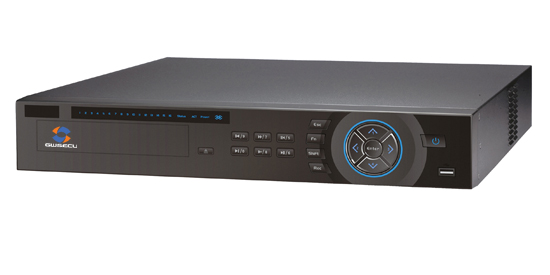 GWSecu (Китай)Назначение:Видеорегистратор сетевой предназначен для записи, обработки и просмотра видео потоков от IP камер. Применяется в охранных, технологических и др. системах видеонаблюдения с передачей видеоинформации по IP. Особенности:отображение в реальном времени до 8-ти IP-камер с разрешением 1080P;форматы сжатия видео H.264 и MJPEG;разрешение отображения и воспроизведения до 5 МП;пропускная способность до 200 Мбит/сек;одновременный вывод изображения на HDMI/VGA выходы;синхронное воспроизведение 8 каналов в реальном времени, решётчатый интерфейсподдержка камер разных производителей: Arecont Vision, AXIS, Bosch, Brickcom, Canon, CP Plus, Dynacolor, Honeywell, Panasonic, Pelco, Samsung, Sanyo, Sony, Videosec, Vivotek и др.поддержка ONVIF версии 2.3;интеллектуальное 3D-позиционирование PTZ-камер;возможность установки 4 жёстких диска общим объёмом до 16 ТБ, 1 eSATA до 16 ТБ, 2 USB2.0, 1 USB3.0Разные способы сетевого доступа: Веб зритель, ЦСУ (DSS/PSS) и DMSS Технические характеристики:Подключения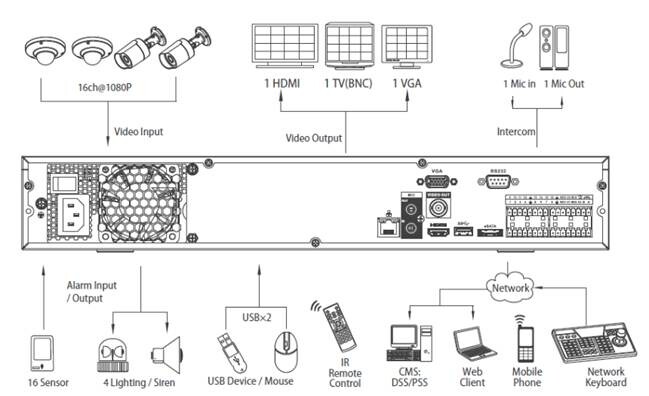 Процессордвухъядерный встроенныйОперационная системаВстроенная LINUXКоличество IP каналов8Двусторонняя аудио связь1 вход, 1 выход, RCAВидеовыходы1 HDMI, 1 VGA , 1 BNCРазрешение отображения1920х1080, 1280х1024, 1280х720, 1024х768 и др.Деление экрана1/4/8/9Формат сжатия видеоH.264/MJPEGЭкранная информацияНазвание камеры, время, потеря сигнала, блокировка камеры, обнаружение движения, записиРазрешение камер5Mp(2560×1920)/3Mp(2048×1536)/1080P(1920×1080)/720P(1280×720)/D1(704×576/704×480 и др.Скорость записидо 200MbpsСкорость передачи данных48…8192 кбит/сРежимы записиВручную, по расписанию, постоянно, по движению, по тревогеИнтервал записи1…120 мин (по умолчанию: 60 мин), пред-запись 1…30 с, пост-запись 10…300 сРеакция на событияЗапись, PTZ, тревога, э-почта, FTP, зуммер, экранное сообщениеВидео детекцияОбнаружение движения, ОД зоны: 396 (22х18), потеря видео, блокирование камерыВходы тревоги16 каналовВыходы реле4 каналаСинхронное воспроизведение1/4/9Режимы поискаВремя/дата, тревога, движение с точностью до секунды, умный поискФункции воспроизведениявоспроизведение, пауза, стоп, перемотка назад, быстрое проигрывание, медленное проигрывание, следующий файл, предыдущий файл, следующая камера, предыдущая камера, полноэкранный режим, повтор, вперемежку, выбор резервной копии, цифровой зумРежим архивациина USB-носитель / по сети / устройство eSATAEthernet1 порт RJ-45 (10/100/1000 Мб/с)Сетевые функцииHTTP, TCP/IP, IPv4/IPv6, UPNP, RTSP, UDP, SMTP, NTP, DHCP, DNS, IP фильтр, PPPOE, DDNS, FTP, IP поискМаксимальное количество пользователей128Поддержка мобильных платформiPhone, iPad, Android, Windows PhoneВнутренние HDD4 SATA портов до 16ТБВнешние HDD1 eSATA порт USB интерфейс2 USB порта на задней панели, USB2.0RS2321 порт для подключения к ПК и клавиатурыRS4851 порт управления PTZПитание100…240 В переменного тока, 50/60 ГцЭнергопотребление40 Вт (без учета HDD)Рабочие условия-10°С…+55°С/10%...90% RH/86…106 кПаГабаритные размеры1.5U, 440мм × 410мм × 70ммМасса6 кг (без учета HDD)